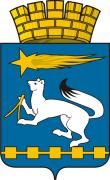 АДМИНИСТРАЦИЯ ГОРОДСКОГО ОКРУГА НИЖНЯЯ САЛДАП О С Т А Н О В Л Е Н И Е06.03.2015                                                                             № 192Нижняя СалдаО введении в действие дополнительных противоэпидемических мероприятий по предупреждению эпидемического распространения заболеваний ОРВИ и гриппом  на территории  городского округа Нижняя СалдаВ соответствии со статьями 31, 51 Федерального закона от 30 марта 1999 года N 52-ФЗ "О санитарно-эпидемиологическом благополучии населения", письмом главного государственного санитарного врача  по городу Нижний Тагил, Пригородном, Верхнесалдинском районах, городе Нижняя Салда, городе Кировград и Невьянском районе Бармина Ю.Я. от 05.03.2015 №06-23-06/1660 с предложением о введении в действие дополнительных противоэпидемических мероприятий по предупреждению эпидемического распространения заболеваний ОРВИ и гриппом  на территории  городского округа Нижняя Салда, администрация городского округа Нижняя СалдаПОСТАНОВЛЯЕТ:1. Начальнику Управления образования администрации городского округа Нижняя Салда Тереховой Р.В.:1.1. Ввести с 06 по 16 марта 2015 года в муниципальных образовательных учреждениях городского округа Нижняя Салда ограничение на проведение массовых мероприятий, в первую очередь проводимых в закрытых помещениях с участием детей и подростков.1.2. Обеспечить приостановление учебного процесса в образовательных учреждениях городского округа Нижняя Салда, при наличии 20% и более заболевших ОРВИ и гриппом детей.1.3. Ввести "масочный режим" во всех образовательных учреждениях городского округа Нижняя Салда.1.4. Усилить дезинфекционный режим, УФ-обеззараживание и проветривание помещений во всех образовательных учреждениях городского округа Нижняя Салда.1.5. Организовать проведение обязательного осмотра детей ("утреннего фильтра") перед началом занятий для выявления детей с признаками ОРВИ и гриппа, не допускать до занятий заболевших детей.1.6. Обеспечить необходимый тепловой режим в соответствии с нормативными документами во всех образовательных учреждениях городского округа Нижняя Салда, при низких температурных значениях в образовательных учреждениях (группах, классах) своевременно вводить ограничительные мероприятия.2. Начальнику Управления молодежной политики и спорта администрации городского округа Нижняя Салда Трушковой Л.В. :2.1. Ограничить с 06 по 16 марта 2015 года проведение массовых спортивных мероприятий в подведомственных учреждениях, проводимых в закрытых помещениях с участием детей и подростков.2.2.  Ввести "масочный режим" в подведомственных учреждениях.3. И.о.начальника Управления культуры администрации городского округа Нижняя Салда Шишкиной И.В.:3.1. Ограничить с 06 по 16 марта 2015 года проведение массовых развлекательных мероприятий в подведомственных учреждениях, в первую очередь проводимых в закрытых помещениях с участие детей и подростков.3.2. Ввести "масочный режим" во всех подведомственных учреждениях.4. Рекомендовать главному врачу ГБУЗ СО "Нижнесалдинская центральная городская больница" Павловских А.Ю., начальнику ФГУЗ МСЧ №121 ФМБА России Ревус Л.О.:4.1. Ввести в действие оперативный план противоэпидемических мероприятий по предупреждению распространения ОРВИ и гриппа в городском округе Нижняя Салда с 06 марта 2015 года.4.2. Организовать проведение ежедневного мониторинга заболеваемости ОРВИ и гриппом в городском округе Нижняя Салда.4.3. Ввести "масочный режим" в подведомственном лечебно-профилактическом учреждении.4.4. Организовать проведение лабораторного обследования лиц с тяжелыми случаями ОРВИ и гриппа, лиц, госпитализированных в стационары лечебно-профилактических учреждений, при выявлении групповых случаев заболеваний гриппом в организованных коллективах.4.5. Усилить дезинфекционные мероприятия и УФ-обеззараживание помещений.4.6. Ввести в амбулаторно-поликлинических учреждениях раздельный прием пациентов с признаками ОРВИ, гриппа и другими заболеваниями, при необходимости отсрочить плановый прием больных;4.7. В период массового поступления больных организовать первичную медицинскую помощь на дому путем увеличения численности бригад неотложной медицинской помощи.4.8. Провести учет наличия противовирусных препаратов для лечения больных и средств индивидуальной защиты медицинского персонала.4.9. Осуществлять широкую санитарно-просветительскую работу среди населения о мерах индивидуальной и общественной профилактики ОРВИ и гриппа (в том числе о введении "масочного режима" на предприятиях города), оказать содействие заинтересованным структурам и ведомствам в информировании населения по вопросам профилактики ОРВИ и гриппа;4.10.  При массовом поступлении больных ОРВИ и гриппом развернуть дополнительные койки для лечения пациентов, обеспечить укомплектование стационаров медицинским персоналом.5. Руководителям организаций (всех форм собственности) рекомендовать ограничить проведение мероприятий с массовым пребыванием людей.  При проведении мероприятий обеспечить необходимые противоэпидемические меры, в том числе использование защитных масок.6. Заместителю главы администрации городского округа Нижняя Салда Зуевой Л.В. организовать работу с руководителями предприятий торговли, питания и услуг различных форм собственности по введению "масочного режима" на объектах с массовым пребыванием людей.7. Настоящее постановление опубликовать в газете «Городской вестник-Нижняя Салда» и разместить на официальном сайте городского округа Нижняя Салда.8.    Контроль над исполнением настоящего постановления возложить на заместителя главы  администрации городского округа Нижняя Салда Третьякову О.В. И.о.главы  администрации городского округа                                                                         О.В.Третьякова187-п